МЕСТНАЯ АДМИНИСТРАЦИЯМУНИЦИПАЛЬНОГО ОБРАЗОВАНИЯ ГОРОД ПЕТЕРГОФПОСТАНОВЛЕНИЕ«31» декабря 2015 г.						                   № 217«Об утверждении ведомственной целевой программы мероприятий, направленной на решение вопроса местного значения «Проведение работ по военно-патриотическому воспитанию граждан» на 2016 год»            В соответствии с Бюджетным кодексом РФ, Постановлением местной администрации муниципального образования город Петергоф от 26.09.2013 №150 «Об утверждении Положения о Порядке разработки, реализации и оценки эффективности муниципальных программ и о Порядке разработки и реализации ведомственных целевых программ и планов по непрограммным расходам местного бюджета МО г. Петергоф», с изменениями, внесенными Постановлением  от 29.06.2015   № 85 местная администрация муниципального образования город ПетергофПОСТАНОВЛЯЕТ:       1. Утвердить ведомственную целевую программу мероприятий, направленную на решение вопроса местного значения «Проведение работ по военно-патриотическому воспитанию граждан» на 2016 год в соответствии с Приложением №1 к настоящему Постановлению.      2.  Постановление вступает в силу с момента обнародования. 3. Контроль за исполнением настоящего Постановления оставляю за собой. Глава местной администрациимуниципального образования город Петергоф               А.В. ШифманПриложение №1к Постановлению МА МО город Петергоф от ________ №___ВЕДОМСТВЕННАЯ ЦЕЛЕВАЯ   ПРОГРАММАмероприятий, направленная на решение вопроса местного значения «Проведение работ по военно-патриотическому воспитанию граждан» на 2016 годЦели и задачи программы: - формирование у граждан военно-патриотического сознания, высокой гражданской ответственности и любви к родному Отечеству, как одной из основ духовно-нравственного единства общества;- формирование у граждан позитивного отношения к военной службе и положительной мотивации у молодых людей относительно прохождения военной службы по призыву и контракту;- создание в муниципальном образовании г. Петергоф системы военно-патриотического воспитания граждан;- совершенствование нормативно-правового, методического и информационного обеспечения системы патриотического воспитания граждан;- внедрение в деятельность по организации патриотического воспитания граждан современных форм, методов и средств воспитательной работы;- сохранение, возрождение и развитие военных и трудовых традиций народа, Армии и Флота Российской ФедерацииЗаказчик программы (ответственный исполнитель):Местная администрация муниципального образования город Петергоф (Организационный отдел местной администрации муниципального образования город Петергоф)3. Ожидаемые конечные результаты реализации целевой программы: Приобретение (изготовление) подарочно-сувенирной продукции в количестве 426 шт.Приобретение цветочной продукции в количестве 1928 шт.Организация доставки – 5 усл.Организация кинолектория – 6 усл.             4. Сроки реализации целевой программы: 1-4 квартал 2016 года             Перечень мероприятий целевой программы, ожидаемые конечные результаты реализации и необходимый объём финансирования:Приложение №1: Сметный расчет к пункту 1 программы «Участие в торжественно-траурных мероприятиях (возложение цветов и венков): День снятия блокады Ленинграда, День освобождения Петергофа, День Победы, День памяти и скорби, День памяти жертв блокады, День высадки морского десанта» - в 1-м экз. на 2-х листах;Приложение №2: Сметный расчет к пункту 2 программы «Участие в организации и проведении   краеведческих чтений, посвященных 72-ой годовщине освобождения Петергофа от фашистких захватчиков» - в 1-м экз. на 1-м листе;Приложение №3: Сметный расчет к пункту 3 программы «Участие в организации и проведении   фестиваля инсценированной патриотической песни «Я люблю тебя, Россия», посвященном Дню защитника Отечества» - в 1-м экз. на 1-м листе;Приложение №4: Сметный расчет к пункту 4 программы «Участие в организации и проведении открытого Кубка Северо – Запада по рукопашному бою направление «Свободный стиль», посвященного 26-ой годовщине вывода Советских войск из Афганистана и памяти погибших воинов» - в 1-м экз. на 1-м листе;Приложение №5: Сметный расчет к пункту 5 программы «Участие в организации военно-патриотических соревнований «Петергофский десант»» - в 1-м экз. на 1-м листе;Приложение №6: Сметный расчет к пункту 6 программы «Участие в организации и проведении оборонно – спортивной и туристической игры «Зарница» - в 1-м экз. на 1-м листе;Приложение №7: Сметный расчет к пункту 7 программы «Участие в проведении Дня призывника» - в 1-м экз. на 1-м листе;Приложение №8: Сметный расчет к пункту 8 программы «Участие в проведении смотра-конкурса музеев боевой, воинской славы в школах района» - в 1-м экз. на 1-м листе;Приложение №9: Сметный расчет к пункту 9 программы «Участие в организации и проведении торжественной церемонии приведения к клятве кадетов МЧС» -  в 1-м экз. на 1-м листе;Приложение №10: Сметный расчет к пункту 10 программы «Организация доставки ветеранов, детей, подростков и молодежи муниципального образования город Петергоф к местам проведения мероприятий военно- патриотической направленности» - в 1-м экз. на 1-м листе;Приложение №11: Сметный расчет к пункту 12 программы «Организация и проведение кинолекториев с показом патриотических и краеведческих  фильмов, созданных на средства муниципального образования город Петергоф» - в 1-м экз. на 1-м листе;Приложение № 1 к целевой программе УТВЕРЖДАЮ:Глава местной администрации муниципального образования город Петергоф_________________А.В.ШифманСметный расчет к пункту 1 программы«Участие в торжественно-траурных мероприятиях (возложение цветов и венков):День снятия блокады Ленинграда, День освобождения Петергофа, День Победы, День памяти и скорби, День памяти жертв блокады, День высадки морского десанта»Руководитель структурного подразделения - начальник организационного отдела местной администрации МО г. Петергоф                                                        Н.И. ЗимаковаПриложение № 2 к целевой программе УТВЕРЖДАЮ:Глава местной администрации муниципального образования город Петергоф_________________А.В.ШифманСметный расчет к пункту 2 программы«Участие в организации и проведении краеведческих чтений, посвященных 72-ой годовщине освобождения Петергофа от фашистских захватчиков»Руководитель структурного подразделения - начальник организационного отдела местной администрации МО г. Петергоф                                                        Н.И. ЗимаковаПриложение № 3 к целевой программе УТВЕРЖДАЮ:Глава местной администрации муниципального образования город Петергоф_________________А.В.ШифманСметный расчет к пункту 3  программы«Участие в организации и проведении   фестиваля инсценированной патриотической песни «Я люблю тебя, Россия», посвященном Дню защитника Отечества»Руководитель структурного подразделения - начальник организационного отдела местной администрации МО г. Петергоф                                                        Н.И. ЗимаковаПриложение № 4 к целевой программе УТВЕРЖДАЮ:Глава местной администрации муниципального образования город Петергоф_________________А.В.ШифманСметный расчет к пункту 4 программы«Участие в организации и проведении открытого Кубка Северо – Запада по рукопашному бою направление «Свободный стиль», посвященного 26-ой годовщине вывода Советских войск из Афганистана и памяти погибших воинов»Руководитель структурного подразделения - начальник организационного отдела местной администрации МО г. Петергоф                                                        Н.И. ЗимаковаПриложение № 5 к целевой программе УТВЕРЖДАЮ:Глава местной администрации муниципального образования город Петергоф_________________А.В.ШифманСметный расчет к пункту 5 программы«Участие в организации военно - патриотических соревнований «Петергофский десант»Руководитель структурного подразделения - начальник организационного отдела местной администрации МО г. Петергоф                                                        Н.И. ЗимаковаПриложение № 6 целевой программе УТВЕРЖДАЮ:Глава местной администрации муниципального образования город Петергоф_________________А.В.ШифманСметный расчет к пункту 6 программы «Участие в организации и проведении оборонно – спортивной и туристической игры «Зарница» Руководитель структурного подразделения - начальник организационного отдела местной администрации МО г. Петергоф                                                        Н.И. ЗимаковаПриложение № 7 к целевой программе УТВЕРЖДАЮ:Глава местной администрации муниципального образования город Петергоф_________________А.В.ШифманСметный расчет к пункту 7 программы«Участие в проведении Дня призывника»Руководитель структурного подразделения - начальник организационного отдела местной администрации МО г. Петергоф                                                        Н.И. ЗимаковаПриложение № 8 к целевой программе УТВЕРЖДАЮ:Глава местной администрации муниципального образования город Петергоф_________________А.В.ШифманСметный расчет к пункту 8 программы«Участие в проведении смотра-конкурса музеев боевой, воинской славы в школах района»Руководитель структурного подразделения - начальник организационного отдела местной администрации МО г. Петергоф                                                        Н.И. ЗимаковаПриложение № 9 к целевой программе УТВЕРЖДАЮ:Глава местной администрации муниципального образования город Петергоф_________________А.В.ШифманСметный расчет к пункту 9 программы«Участие в организации и проведении торжественной церемонии приведения к клятве кадетов МЧС»Руководитель структурного подразделения - начальник организационного отдела местной администрации МО г. Петергоф                                                        Н.И. ЗимаковаПриложение № 10 к целевой программе УТВЕРЖДАЮ:Глава местной администрации муниципального образования город Петергоф_________________А.В.ШифманСметный расчет к пункту 10 программы«Организация доставки ветеранов, детей, подростков и молодежи муниципального образования город Петергоф к местам проведения мероприятий военно- патриотической направленности»Руководитель структурного подразделения - начальник организационного отдела местной администрации МО г. Петергоф                                                        Н.И. ЗимаковаПриложение № 11 к целевой программе УТВЕРЖДАЮ:Глава местной администрации муниципального образования город Петергоф_________________А.В.ШифманСметный расчет к пункту 11 программы«Организация и проведение кинолекториев с показом патриотических и краеведческих фильмов, созданных на средства муниципального образования город Петергоф»Руководитель структурного подразделения - начальник организационного отдела местной администрации МО г. Петергоф                                                        Н.И. ЗимаковаСогласовано  Глава МО г.Петергоф,                                                                                    исполняющий полномочия                        Председателя МС МО г.Петергоф______________/М.И. Барышников/«___»_______________201_г.УтвержденоГлава МА МО г.Петергоф_______________/А.В. Шифман/                         «___»_______________201_г.№п/пНаименование мероприятияОжидаемые конечные результатыОжидаемые конечные результатыСрок исполнения мероприятияНеобходимый объём финансирования(тыс.руб.)№п/пНаименование мероприятияЕдиница измеренияКол-воСрок исполнения мероприятияВсегоУчастие в торжественно-траурных мероприятиях (возложение цветов и венков):День снятия блокады Ленинграда, День освобождения Петергофа, День защитника Отечества, День Победы, День памяти и скорби, День памяти жертв блокады, День высадки морского десанташт.19281-4 кварталы110,02.Участие в организации и проведении краеведческих чтений, посвященных 72-ой годовщине освобождения Петергофа от фашистских захватчиковшт.401 квартал20,03.Участие в организации и проведении   фестиваля инсценированной патриотической песни «Я люблю тебя, Россия», посвященном Дню защитника Отечествашт.201 квартал15,04.Участие в организации и проведении открытого Кубка Северо – Запада по рукопашному бою направление «Свободный стиль», посвященного 26-ой годовщине вывода Советских войск из Афганистана и памяти погибших воиновшт.321 квартал30,05.Участие в организации военно-патриотических соревнований «Петергофский десант»шт.341-2 квартал20,06.Участие в организации и проведении оборонно – спортивной и туристической игры «Зарница» шт.901-2 квартал45,07.Участие в проведении Дня призывникашт.201-4 квартал20,08.Участие в проведении смотра-конкурса музеев боевой, воинской славы в школах районашт.101-2 квартал10,09.Участие в организации и проведении торжественной церемонии приведения к клятве кадетов МЧСшт.1803-4 квартал55,010.Организация доставки ветеранов,детей, подростков и молодежи муниципального образования город Петергоф к местам проведения мероприятий военно- патриотической направленностиусл.51-4 квартал50,011.Организация и проведение кинолекториев с показом патриотических и краеведческих фильмов, созданных на средства муниципального образования Петергофусл.61-4 кварталы90,0Итого465,0№п/пТовар (цветочная продукция)Кол-воЕд.Ценаза ед. , руб.Общая стоимость, руб.1.Торжественно-траурный митинг, посвященный 72-й годовщине освобождения Ленинграда  от фашистских захватчиков в годы Великой Отечественной войны на мемориале «Малая Пискаревка»(День снятия блокады Ленинграда, День освобождения Петергофа, январь 2016 г.)1.Торжественно-траурный митинг, посвященный 72-й годовщине освобождения Ленинграда  от фашистских захватчиков в годы Великой Отечественной войны на мемориале «Малая Пискаревка»(День снятия блокады Ленинграда, День освобождения Петергофа, январь 2016 г.)1.Торжественно-траурный митинг, посвященный 72-й годовщине освобождения Ленинграда  от фашистских захватчиков в годы Великой Отечественной войны на мемориале «Малая Пискаревка»(День снятия блокады Ленинграда, День освобождения Петергофа, январь 2016 г.)1.Торжественно-траурный митинг, посвященный 72-й годовщине освобождения Ленинграда  от фашистских захватчиков в годы Великой Отечественной войны на мемориале «Малая Пискаревка»(День снятия блокады Ленинграда, День освобождения Петергофа, январь 2016 г.)1.Торжественно-траурный митинг, посвященный 72-й годовщине освобождения Ленинграда  от фашистских захватчиков в годы Великой Отечественной войны на мемориале «Малая Пискаревка»(День снятия блокады Ленинграда, День освобождения Петергофа, январь 2016 г.)1.Торжественно-траурный митинг, посвященный 72-й годовщине освобождения Ленинграда  от фашистских захватчиков в годы Великой Отечественной войны на мемориале «Малая Пискаревка»(День снятия блокады Ленинграда, День освобождения Петергофа, январь 2016 г.)1.1Гвоздика красная стандарт370шт.45-0016650-001.2Венок овальный 1,5/0,8 м с использованием искусственных цветов:основа искусственная, зелень, гвоздика красная 100шт, лилия белая 20 шт., лента атласная белая 2/0,25 м с надписью (нанесение золотой краской)1шт.3350-003350-00Итого:20 000-00         2. Торжественно-траурный митинг, посвященный Дню Победына мемориале «Приморский», май 2016 г.         2. Торжественно-траурный митинг, посвященный Дню Победына мемориале «Приморский», май 2016 г.         2. Торжественно-траурный митинг, посвященный Дню Победына мемориале «Приморский», май 2016 г.         2. Торжественно-траурный митинг, посвященный Дню Победына мемориале «Приморский», май 2016 г.         2. Торжественно-траурный митинг, посвященный Дню Победына мемориале «Приморский», май 2016 г.         2. Торжественно-траурный митинг, посвященный Дню Победына мемориале «Приморский», май 2016 г.2.1Гвоздика красная стандарт958шт.45-0043110-002.2Венок овальный 1,5/0,8 м. с использованием искусственных цветов: основа искусственная, зелень, роза красная 50 шт., хризантема белая 80 шт., гвоздика красная 50 шт., ягоды декоративные 20 шт., лента атласная красная 2/0,25 м. с надписью нанесенной золотой краской. 2шт.3445-006890-00Итого:50 000-003. Торжественно-траурный митинг, посвященный Дню памяти и скорби на мемориале «Приморский», июнь 2016 г. 3. Торжественно-траурный митинг, посвященный Дню памяти и скорби на мемориале «Приморский», июнь 2016 г. 3. Торжественно-траурный митинг, посвященный Дню памяти и скорби на мемориале «Приморский», июнь 2016 г. 3. Торжественно-траурный митинг, посвященный Дню памяти и скорби на мемориале «Приморский», июнь 2016 г. 3. Торжественно-траурный митинг, посвященный Дню памяти и скорби на мемориале «Приморский», июнь 2016 г. 3. Торжественно-траурный митинг, посвященный Дню памяти и скорби на мемориале «Приморский», июнь 2016 г. 3.1Гвоздика красная стандарт292шт.45-0013140-003.2Венок овальный 1,5/0,8 м. с использованием искусственных цветов: основа искусственная, зелень, роза красная 50 шт., хризантема белая 80 шт., гвоздика красная 50 шт., ягоды декоративные 20 шт., лента атласная красная 2/0,25 м. с надписью нанесенной золотой краской. 2шт.3430-006860-00Итого:20 000-004. Торжественно - траурное мероприятие, посвященное дню памяти жертв блокады на мемориале «Малая Пискаревка», сентябрь 2016г.4. Торжественно - траурное мероприятие, посвященное дню памяти жертв блокады на мемориале «Малая Пискаревка», сентябрь 2016г.4. Торжественно - траурное мероприятие, посвященное дню памяти жертв блокады на мемориале «Малая Пискаревка», сентябрь 2016г.4. Торжественно - траурное мероприятие, посвященное дню памяти жертв блокады на мемориале «Малая Пискаревка», сентябрь 2016г.4. Торжественно - траурное мероприятие, посвященное дню памяти жертв блокады на мемориале «Малая Пискаревка», сентябрь 2016г.4. Торжественно - траурное мероприятие, посвященное дню памяти жертв блокады на мемориале «Малая Пискаревка», сентябрь 2016г.4.1Гвоздика красная стандарт150шт.45-006750-004.2Венок овальный 1,0/0,5 м. с использованием искусственных цветов: основа искусственная, зелень, роза красная 70 шт., гвоздика 40 шт., хризонтема50 шт., лента атласная красная 2/ 0,25 м, с надписью золотой краской.1шт.3250-003250-00Итого:10 000-005.  Торжественно-траурное мероприятие, посвященное Дню высадки морского десанта, октябрь 2016 г.5.  Торжественно-траурное мероприятие, посвященное Дню высадки морского десанта, октябрь 2016 г.5.  Торжественно-траурное мероприятие, посвященное Дню высадки морского десанта, октябрь 2016 г.5.  Торжественно-траурное мероприятие, посвященное Дню высадки морского десанта, октябрь 2016 г.5.  Торжественно-траурное мероприятие, посвященное Дню высадки морского десанта, октябрь 2016 г.5.  Торжественно-траурное мероприятие, посвященное Дню высадки морского десанта, октябрь 2016 г.5.1 Гвоздика красная стандарт150шт.45-006750-005.2 Цветочная композиция в корзине:Корзина плетеная растительного происхождения с ручкой (диаметр 40 см., высотой 60 см.), зелень, хризантема кустовая белая, гвоздика стандартная красная.2шт.1625-003250-00Итого:10 000-00Всего:1928шт.110 000-00№п/пНаименованиеЕд.измеренияКол-воСтоимость за ед.,руб.Общая стоимость,руб.1.Приобретение подарочной продукции: книг для вручения участникам краеведческих чтений, посвященных 72-ой годовщине освобождения Петергофа от фашистских захватчиковШт.40500,0020 000,00Итого:20 000,00№п/пНаименование товараКол-воЕд.Стоимость за ед. товара, руб.Общая стоимость, руб.1Награда высотой 20 см с металлической золотой звездой на красном цоколе4шт.1000,004000,002Награда высотой 20 см с металлической серебряной звездой на красном цоколе4шт.975,003900,003Награда высотой 20 см с металлической бронзовой звездой на красном цоколе4шт.950,003800,004ТП пластина золотая глянцевая размер 50*16мм12шт.275,003300,00 Итого:15 000,00№п/пНаименование товараКол-воЕд.измеренияСтоимостьза ед.руб.Общая стоимость,руб.1.Расходы на приобретение наградной атрибутики для вручения жителям МО город Петергоф – участникам открытого Кубка Северо – Запада по рукопашному бою направление «Свободный стиль», посвященного 26-ой годовщине вывода Советских войск из Афганистана и памяти погибших воинов:Расходы на приобретение наградной атрибутики для вручения жителям МО город Петергоф – участникам открытого Кубка Северо – Запада по рукопашному бою направление «Свободный стиль», посвященного 26-ой годовщине вывода Советских войск из Афганистана и памяти погибших воинов:Расходы на приобретение наградной атрибутики для вручения жителям МО город Петергоф – участникам открытого Кубка Северо – Запада по рукопашному бою направление «Свободный стиль», посвященного 26-ой годовщине вывода Советских войск из Афганистана и памяти погибших воинов:Расходы на приобретение наградной атрибутики для вручения жителям МО город Петергоф – участникам открытого Кубка Северо – Запада по рукопашному бою направление «Свободный стиль», посвященного 26-ой годовщине вывода Советских войск из Афганистана и памяти погибших воинов:Расходы на приобретение наградной атрибутики для вручения жителям МО город Петергоф – участникам открытого Кубка Северо – Запада по рукопашному бою направление «Свободный стиль», посвященного 26-ой годовщине вывода Советских войск из Афганистана и памяти погибших воинов:1.1Кубки наградные, высота 20 см32Шт.887,5028 400,001.2Вставка с символикой карате размер 7,5см32Шт.50,001 600,00Итого:30 000,00№п/пНаименование товараЕд.изм.Кол-воЦена за ед.,руб.Сумма,руб.1.Текстильная шапочка для плавания с полиуретановым покрытием, эргономичная, размер универсальныйШт.17600,0010200,002.Очки для плавания Indigo,антизапотевающее покрытие Antifog,регулируемая переносица, линзы: поликарбонат, оправа: силикон, ремешок: силиконШт.16576,479223,523.Очки для плавания Indigo,антизапотевающее покрытие Antifog,регулируемая переносица, линзы: поликарбонат, оправа: силикон,ремешок: силиконШт.1576,48576,48Итого:3420 000,00№п/пНаименование товараЕд.изм.Кол-воЦена за ед.,руб.Сумма,руб.1.Термос металлический с узким горломиз высококачественной нержавеющей стали с крышкой-чашкой, объем 0,75 литраШт.30550,0016500,002.Сумка дорожно - спортивная Barracuda Сумка изготовлена из кровенила. Имеет ручки для переноски, плечевой ремень, внутри одно большое отделение и кармашек на молнии. Размер: 52*28*18 смШт.30600,0018000,003.Рюкзак «Санкт-Петербург»Рюкзак изготовлен из капровинила с одним отделением, снаружи небольшой карман с логотипом. Размер: 32*24*42 смШт.30350,0010500,00Итого:9045 000,00№п/пНаименование товараЕд.изм.Кол-воЦена за ед.,руб.Сумма,руб.1.Спортивная сумка Аляска БЭК, коллекция экстрим. Сумка изготовлена из полиэстера. Имеет ручки для переноски и плечевой ремень. Размер 66*25*35 смШт.201000,020 000,00Итого:2020 000,00№п/пНаименованиеКол-воЕд.измеренияЦена за ед.руб.Стоимость,руб.1.Расходы на приобретение памятных подарков: книг   победителям смотра – конкурса музеев боевой, воинской славы, проживающим на территории МО город Петергоф10шт.1 000,0010 000,00Итого: 1010 000,00№п/пНаименование товараКол-воЕд.измеренияЦеназа ед.руб.Стоимость,руб.1. Расходы на приобретение подарочно - сувенирной продукции для вручения  детям и подросткам, проживающим на территории МО город Петергоф – участникам торжественной церемонии приведения к клятве кадетов МЧС России  1. Расходы на приобретение подарочно - сувенирной продукции для вручения  детям и подросткам, проживающим на территории МО город Петергоф – участникам торжественной церемонии приведения к клятве кадетов МЧС России  1. Расходы на приобретение подарочно - сувенирной продукции для вручения  детям и подросткам, проживающим на территории МО город Петергоф – участникам торжественной церемонии приведения к клятве кадетов МЧС России  1. Расходы на приобретение подарочно - сувенирной продукции для вручения  детям и подросткам, проживающим на территории МО город Петергоф – участникам торжественной церемонии приведения к клятве кадетов МЧС России  1. Расходы на приобретение подарочно - сувенирной продукции для вручения  детям и подросткам, проживающим на территории МО город Петергоф – участникам торжественной церемонии приведения к клятве кадетов МЧС России  1. Расходы на приобретение подарочно - сувенирной продукции для вручения  детям и подросткам, проживающим на территории МО город Петергоф – участникам торжественной церемонии приведения к клятве кадетов МЧС России  1.1Знак «Кадет МЧС России»60 Шт.382,5022 950,001.2Шарф трикотажный с символикой МЧС России, трехцветный, размер 16х14060Шт.386,5023 190,001.3Магнит с символикой МЧС России, размер 4,5 х 7 см60Шт147,668 859,60Итого:18054 999,60№п/пНаименование Кол-воЕд.измеренияСтоимостьза ед.руб.Общая стоимость,руб.1.Расходы на организацию доставки ветеранов, детей, подростков и молодежи муниципального образования город Петергоф к местам проведения мероприятий военно- патриотической направленности 5усл.10 000,00    50 000,00Итого: 50 000,00№п/пНаименование Кол-воЕд.изм.Стоимостьза ед.руб.Общая стоимость1Организация и проведение кинолекториев с показом патриотических и краеведческих фильмов, созданных на средства муниципального образования Петергоф, выступлением лектора - киноведа, имеющего высшее образование по специальности «киновед» продолжительностью 1 час 30 мин.61440Усл.чел.15 000,0090 000,00Итого:90 000,00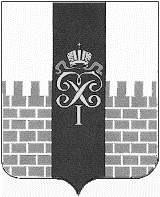 